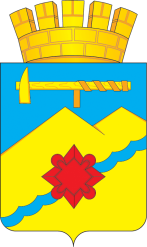 АДМИНИСТРАЦИЯ МУНИЦИПАЛЬНОГО ОБРАЗОВАНИЯГОРОД МЕДНОГОРСК ОРЕНБУРГСКОЙ ОБЛАСТИПОСТАНОВЛЕНИЕ__________________________________________________________________О внесении изменения в постановление администрации города Медногорска от 01.06.2011 № 734-па «О городской межведомственной комиссии по противодействию злоупотреблению наркотическими средствами и их незаконному обороту»Руководствуясь статьями  45, 49, 50  Устава  муниципального образования город Медногорск Оренбургской области:	1.  Внести  в  постановление администрации города от 01.06.2011       № 734-па «О городской межведомственной комиссии по противодействию злоупотреблению  наркотическими средствами и их незаконному обороту» (в редакции постановления от 27.02.2020 № 272-па) следующее изменение:                                                                                                                                                                                                                                                                                                                                                                                                             2. Постановление  администрации  города  от  27.02.2020  № 272-па «О внесении изменений в постановление администрации муниципального образования город Медногорск от 01.06.2011 №734 «О городской межведомственной комиссии по противодействию злоупотреблению наркотическими  средствами  и  их  незаконному  обороту»  считать утратившим силу.3. Контроль за исполнением настоящего постановления возложить на заместителя главы муниципального образования - руководителя аппарата администрации города Сердюка И.М. 4. Постановление вступает в силу со дня его подписания, подлежит размещению на официальном сайте администрации города Медногорска в сети Интернет.Глава города		        			                                  А.В.НижегородовКому разослано: горпрокурору, юридическому отделу, членам комиссии -18 чел.СоставГородской межведомственной комиссии по противодействию злоупотреблению наркотическими средствами и их незаконному обороту08.02.2021            № 98-паПриложение к постановлению администрации города от 08.02.2021 № 98-па                      Сердюк ИгорьМихайлович- председатель комиссии, заместитель главы муниципального образования - руководитель аппарата администрации города;Дивульский Александр Николаевич- заместитель председателя комиссии,   начальник отдела полиции (дислокация город Медногорск) МО МВД России «Кувандыкский» (по согласованию);	Гурентьева Елена Леонидовна- секретарь комиссии, документовед МБУ «Управление хозяйственно-технического обеспечения» (по согласованию);Члены комиссии:Члены комиссии:Евсюков ДмитрийАлексеевич- начальник отделения Управления ФСБ России по Оренбургской области в г. Медногорске (по согласованию);Захарова Ольга Васильевна- директор ГАУСО «Комплексный центр социального обслуживания населения» в г. Медногорске (по согласованию);Исламгулов Рустам Ринатович-  старший оперуполномоченный группы по контролю за оборотом наркотиков отдела полиции (дислокация город Медногорск) МО МВД России «Кувандыкский» (по согласованию);Калинина Анна Владимировна- начальник отдела – ответственный секретарьКДН и ЗП администрации города;Карачкова Анна Андреевна- заместитель директора по воспитательной работе ГАПОУ  МИК (по согласованию);Кипоренко Игорь Олегович- председатель Комитета по физической культуре, спорту, туризму и молодежной политике администрации города;Комаров Роман Викторович-  заместитель главы муниципального образования по социальным вопросам;Кубарева Нина Алексеевна- начальник отдела образования города;Ляшенко Игорь Николаевич- заместитель генерального директора по экономической безопасности ОАО «Уралэлектро» (по согласованию);Малюта МаксимВалентинович- настоятель Храма Святителя Николая Чудотворца в г. Медногорске (м-н.Южный) (по согласованию);Мужинчин Александр Александрович- заместитель генерального директора по  безопасности и режиму ООО «ММСК» (по согласованию); Объедков Вячеслав Петрович- главный врач ГБУЗ «ГБ» г. Медногорска (по согласованию);Серкова Татьяна Ивановна- начальник военно-учетного стола администрации города;Фомин ОлегГеннадьевич- врач психиатр-нарколог филиала ГАУЗ «Оренбургский областной клинический наркологический диспансер» - «Новотроицкий наркологический диспансер» наркологический кабинет г.Медногорска (по согласованию);Хасанов ХасанМингалимович- имам-хатыб города Медногорска (по согласованию);	Шичкова СветланаЮрьевна- заведующая по учебно-воспитательной работе ГАПОУ «Орский медицинский колледж»  филиал г.Медногорск (по согласованию).